Ujian Akhir Semester PENGANTAR PROSES STOKASTIKKamis,  28 Desember 2017 ;  Waktu : 100 menitDiketahui bahwa {X1(t), t 0}, {X2(t), t 0}, dan {X3(t), t 0}adalah tiga proses poisson yang independent dengan intensitas masing-masing a, b, dan c.  Suatu proses {Y(t), t 0} dengan :		Y(t) = X1(t) + X2(t);  tunjukkan bahwa Y(t)  juga merupakan proses poisson!        (10)Suatu proses {Z(t), t 0} dengan :		Z(t) = Y(t) + X3(t);  tunjukkan bahwa Z(t)  juga merupakan proses poisson!         (15)Kepulangan pelanggan mengikuti proses poisson dengan rate = 5.  Bila X(t) menyatakan banyak pelanggan yang pergi pada waktu t, tentukan:a.  P(X(2)=1 dan X(3)=3)		b. E([X(2)]2)                                                           (10)Diketahui banyaknya pasien yang datang di rumah sakit “Sehat” mengikuti proses Poisson  dengan rata-rata 25 pasien perhari.  Sedangkan banyaknya pasien yang sembuh dan  mening-galkan rumah sakit rata-rata 15 orang perhari dan mengkuti proses poisson.  Tentukan :Probabilitas bahwa banyaknya pasien yang meninggalkan rumah sakit selama 2 hari tidak kurang dari 20 pasien.Jika N(t) banyaknya pasien yang belum sembuh selama waktu t hari, maka berapakah probabilitas bahwa setelah lima hari tidak ada pasien yang tinggal atau (P(N(5)=0)? Berapa E(N(t))                                                                                                      (15)Pertamina “XYZ” mengoperasikan satu buah pompa bensin dengan satu operator.  Rata-rata tingkat kedatangan kendaraan mengikuti distribusi Poisson yaitu 20 kendaraan per jam.  Operator dapat melayani rata-rata 30  kendaraan  per jam dengan waktu pelayanan setiap mobil berdistribusi eksponensial.  Hitunglah : 	a.   Jumlah rata-rata kendaraan dalam sistem (L) dan waktu menunggu rata-rata dalam sistem (W)  (10)  Apabila rata-rata kedatangan kendaraan meningkat menjadi 50 kendaraan perjam, maka Pertamina “XYZ” mengoperasikan dua pompa dengan dua operator, dengan pelayanan rata-rata masing-masing operator 30 kendaraan per jam, maka hitung jumlah rata-rata kendaraan dalam sistem (L) dan waktu menunggu rata-rata dalam sistem (W)                                                                               (15)Suatu proses Markov Xn, n  0, dengan state space S = {1,2,3,4,5} dengan elemen matriks transisi didefinisikan sebagai berikut:Tunjukkan bahwa Proses Markov tersebut bersifat Irreducible dan tentukan distribusi jangka panjangnya (limiting/stationary distribution)                                                                          (25)Selamat BekerjaUjian Akhir Semester PENGANTAR PROSES STOKASTIKKamis,  28 Desember 2017 ;  Waktu : 100 menitDiketahui bahwa {X1(t), t 0}, {X2(t), t 0}, dan {X3(t), t 0}adalah tiga proses poisson yang independent dengan intensitas masing-masing a, b, dan c.  Suatu proses {Y(t), t 0} dengan :		Y(t) = X2(t) + X3(t);  tunjukkan bahwa Y(t)  juga merupakan proses poisson!       (10)Suatu proses {Z(t), t 0} dengan :		Z(t) = X1(t) + Y(t);  tunjukkan bahwa Z(t)  juga merupakan proses poisson!         (15)Suatu proses Markov dengan ruang State S={1, 2, 3, 4} dan didefinisikan nilai peluang transisinya sebagai berikut:Tunjukkan bahwa Proses Markov tersebut bersifat Irreducible dan tentukan distribusi jangka panjangnya (limiting/stationary distribution)                                                                          (25)Diketahui banyaknya pasien yang datang di rumah sakit “Sehat” mengikuti proses Poisson  dengan rata-rata 20  pasien perhari.  Sedangkan banyaknya pasien yang sembuh dan  mening-galkan rumah sakit rata-rata 15 orang perhari dan mengkuti proses poisson.  Tentukan :Probabilitas banyaknya pasien yang datang selama 2 hari adalah 40 orangJika N(t) banyaknya pasien yang belum sembuh selama waktu t hari, maka berapakah probabilitas bahwa setelah empat hari tidak ada pasien yang tinggal atau (P(N(4)=0)?                     Berapa Var(N(t))                                                                                                                               (15)Kepulangan pelanggan mengikuti proses poisson dengan rate = 5.  Bila X(t) menyatakan banyak pelanggan yang pergi pada waktu t, tentukan:a.  P(X(2)=1|X(3)=3)		b. E {X(2) X(3)}                                                                                     (10) Pertamina “XYZ” mengoperasikan satu buah pompa bensin dengan satu operator.  Rata-rata tingkat kedatangan kendaraan mengikuti distribusi Poisson yaitu 20 kendaraan per jam.  Operator dapat melayani rata-rata 30  kendaraan per jam dengan waktu pelayanan setiap mobil berdistribusi eksponensial.  Hitunglah : 	a.   Jumlah rata-rata kendaraan dalam sistem (L) dan waktu menunggu rata-rata dalam sistem (W)    (10) b.  Apabila rata-rata kedatangan kendaraan meningkat menjadi 50 kendaraan perjam, maka Pertamina “XYZ” mengoperasikan dua pompa dengan dua operator, dengan pelayanan rata-rata masing-masing operator 30 kendaraan per jam, maka hitung jumlah rata-rata kendaraan dalam sistem (L) dan waktu menunggu rata-rata dalam sistem (W)                                                                                                    (15)Selamat Bekerja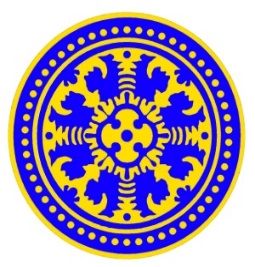 KEMENTERIAN RISET, TEKNOLOGI DAN PENDIDIKAN TINGGIUNIVERSITAS UDAYANAFAKULTAS MATEMATIKA DAN ILMU PENGETAHUAN ALAMPROGRAM STUDI MATEMATIKAKampus Bukit Jimbaran – Gedung UKM Lantai 2 – Telp. (0361)701783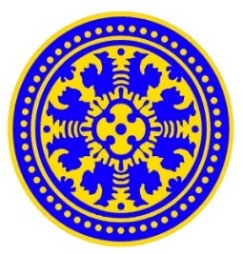 KEMENTERIAN RISET, TEKNOLOGI DAN PENDIDIKAN TINGGIUNIVERSITAS UDAYANAFAKULTAS MATEMATIKA DAN ILMU PENGETAHUAN ALAMPROGRAM STUDI MATEMATIKAKampus Bukit Jimbaran – Gedung UKM Lantai 2 – Telp. (0361)701783